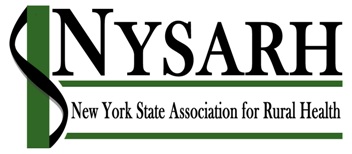 Board of Directors MeetingJanuary 22, 2019 11:00 AM – 12:00 PM 1-857-232-0476Code: 610224I	Roll Call & Quorum				JackieII	Approval of Board Minutes 11.27.2018	RichardIII	Committee ReportsPolicy					BarryPrioritiesAlbany Advocacy DayPolicy InstituteGovernance				ClaireNo Meetings in January or FebruaryFinance					Rich K.FY 2019 Budget (2 attachments)FY 2018 Q4 Financial Reports will be sent Tuesday morningMembership				JackConference				Charlotte/DavidIV	Executive Director’s Report			JackieVIII	Other Business				RichardIX	Next Meeting					JackieX	Adjourn					Richard